Les objets connectés sont souvent programmés pour fonctionner automatiquementDescription du programmeDescription du programmeAlgorithmeAlgorigramme Un algorithme est une description d’une suite ordonnée d’instructions permettant d’atteindre un objectif.Un algorigramme est la représentation normalisée graphique d’un algorithme.Si le capteur à ultrason du robot détecte un obstacle à moins de 5cm, les LED doivent s’allumer en rouge, sinon elles s’allument en vert.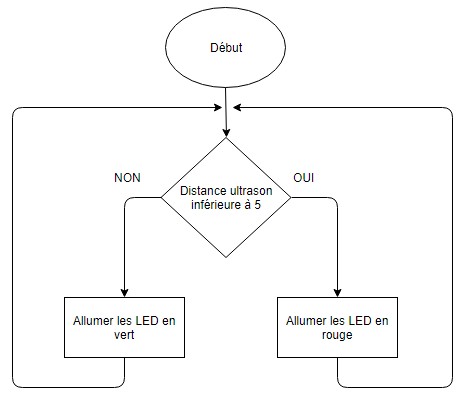 A partir de cette représentation graphique nous allons pouvoir réaliser le programme du système.Le programmeLe programmeLangage graphiqueLe codeLangage graphique est utilisé pour une meilleure visualisation des différentes actions du programme.Le code est une suite d’instructions simples permettant la création du programme et utilisable par la machine.Remarque : dans l’exemple, le code a été généré à partir du programme en langage graphique.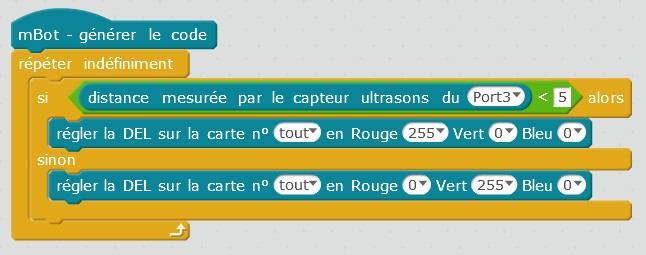 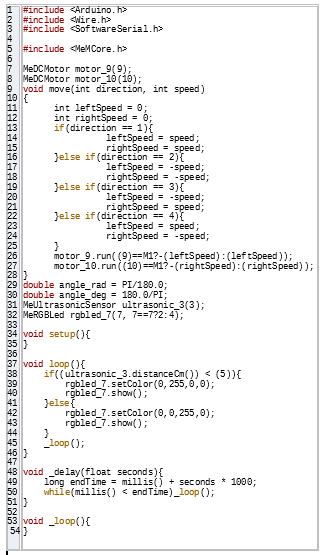 